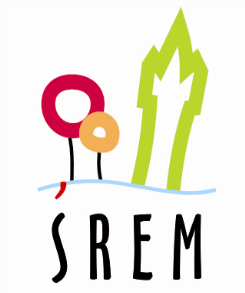 Urząd Miejski w Śremie, Pl.20 Października 1, 63-100 Śremtel. 061 28 35 225; infolinia 0801 300 031; umiejski@srem.pl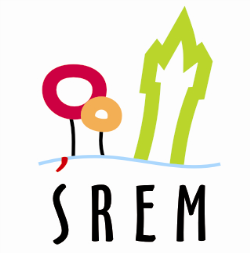 FORMULARZ UWAG DO UPROSZCZONEJ OFERTY ZŁOŻONEJ 
POZA OTWARTYM KONKURSEM OFERT1.Numer oferty:2.Nazwa oferenta: 3.Telefon kontaktowy:4.Tytuł zadania publicznego:5.Uwagi wraz z uzasadnieniem:








6.Dane podmiotu lub osoby zgłaszającej uwagi:
- imię i nazwisko,
- nazwa podmiotu,
- nr telefonu,
- adres zamieszkania lub   siedziby,
- adres poczty elektronicznej,
7.Data wypełniania formularza 
i podpis osoby zgłaszającej uwagi: